Расписание спортивных секций«Баскетбол» «Волейбол»         Танцевальная студия «Аксель»                Согласовано          Директор МАОУ «ПСОШ № 1»               О.М. Брызгалова           «____»_____________2018 гДень неделиВремя проведенияВозвратная категория ТренерМесто проведенияПонедельник18.00 - 20.00Старшая группаТюрикова М.А.Спортивный зал МАОУ «ПСОШ № 1»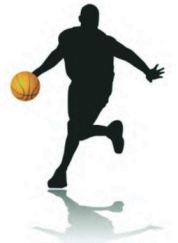 Вторник18.00 – 19.30Старшая  группаТюрикова М.А.Спортивный зал МАОУ «ПСОШ № 1»Вторник13.15 – 13.55 Младшая группаТюрикова М.А.Спортивный зал МАОУ «ПСОШ № 1»Среда18.00 - 20.00Старшая группаТюрикова М.А.Спортивный зал МАОУ «ПСОШ № 1»Четверг13.15 – 14.40Младшая группаТюрикова М.А.Спортивный зал МАОУ «ПСОШ № 1»Пятница18.00 - 20.00Старшая группаТюрикова М.А.Спортивный зал МАОУ «ПСОШ № 1»День неделиВремя проведенияВозвратная категория ТренерМесто проведенияПонедельник17.00 – 18.30С 10 летДемидова Г.Н.Спортивный залДК 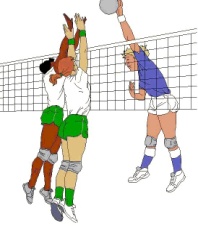 Вторник18.30 -  19.30С 10 летДемидова Г.Н.Спортивный залДК Среда17.00 – 18.30С 10 летДемидова Г.Н.Спортивный залДК Четверг17.30 – 20.00спортзал школыС 10 летДемидова Г.Н.Спортивный залДК Пятница17.00 – 19.00С 10 летДемидова Г.Н.Спортивный залДК День неделиВремя проведенияВозвратная категория ТренерМесто проведенияПонедельник18.00 - 20.008-14 летПлотников Е.В.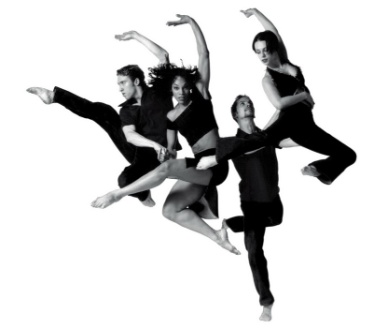 Спортивный зал начальной школыМАОУ «ПСОШ № 1»Вторник18.00 - 20.008-14 летПлотников Е.В.Спортивный зал начальной школыМАОУ «ПСОШ № 1»Среда18.00 - 20.008-14 летПлотников Е.В.Спортивный зал начальной школыМАОУ «ПСОШ № 1»Пятница18.00 - 20.008-14 летПлотников Е.В.Спортивный зал начальной школыМАОУ «ПСОШ № 1»